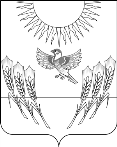 АДМИНИСТРАЦИЯ ВОРОБЬЕВСКОГО МУНИЦИПАЛЬНОГО РАЙОНА ВОРОНЕЖСКОЙ ОБЛАСТИП О С Т А Н О В Л Е Н И Еот 15 апреля 2021 года №	420            	    	            с. ВоробьевкаОб окончании отопительного периода 2020-2021 годовВ соответствии с п. 5 Правил предоставления коммунальных услуг собственникам и пользователям помещений в многоквартирных домах и жилых домов, утвержденных Постановлением Правительства РФ от 06 мая 2011 года N 354, п. 6.2 и п. 6.3 СанПиН 2.4.2.2821 – 10 «Санитарно-эпидемиологические требования к условиям и организации обучения в общеобразовательных учреждениях», Приложением № 3 СанПиН 2.4.1.3049-13 «Санитарно-эпидемиологические требования к устройству, содержанию и организации режима работы дошкольных общеобразовательных учреждений»,  Приложением № 3 СанПиН 2.1.3.2630-10 «Санитарно-эпидемиологические требования к организациям, осуществляющим медицинскую деятельность» администрация  Воробьевского  муниципального района  п о с т а н о в л я е т:  1. Теплоснабжающим предприятиям, учреждениям и организациям завершить отопительный период 2020-2021 годов с 16.04.2021 г.   2. 2.	В целях поддержания необходимого температурного режима в помещениях,  разрешить частичное протапливание учреждений образования (детские сады, школы) и здравоохранения, учреждений с круглосуточным пребыванием людей, помещений жилищного фонда.          3. Контроль за выполнением настоящего постановления возложить на заместителя главы администрации Воробьевского муниципального района – начальника отдела по строительству, архитектуре, транспорту и ЖКХ Гриднева Д.Н.Глава Воробьевского муниципального района 			                        М.П. ГордиенкоЗаместитель главы администрации муниципального района – начальник отдела по строительству, архитектуре, транспорту и ЖКХ «____» __________2021 г.Гриднев Д.Н.Начальник юридического отдела«____» __________2021 г.В.Г.Камышанов